BOLD = HOME GAME                                                                    Light/@ = Away GameDuncan Jr. High Girls Basketball 2019-2020DayDateGame7th 8th TuesdayNovember 12Ft. Thomas@ 4@ 5ThursdayNovember 14Morenci@ 4@ 5TuesdayNovember 19Pima@ 4@ 5TuesdayNovember 26AnimasN/A@4:00TuesdayDecember 3SaffordH 3:30H 4:30ThursdayDecember 5ThatcherH 4H 5TuesdayDecember 10Destiny@ 4N/AThursdayDecember 12MorenciH 4H 5TuesdayDecember 17PimaH 4H 5ThursdayDecember 18Ft. ThomasH 4H 5TuesdayJanuary 7Solomon@ 3:30N/AThursdayJanuary 9Safford@ 3:30@ 4:30TuesdayJanuary 14DestinyH 4:00ThursdayJanuary 16Thatcher@ 4:00@ 5:00Mon - ThursJanuary 20-23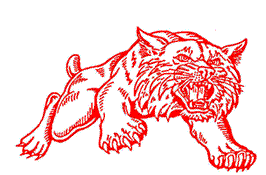 Higher Seed TBDTBDTBDTBD